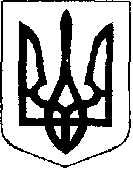 У К Р А Ї Н АЖовківська міська радаЛьвівського району Львівської області8-а сесія VIІІ-го демократичного скликання	         РІШЕННЯвід  27.04.2021р.    №104	м. ЖовкваПро затвердження проекту землеустрою щодо відведення земельної ділянки площею 0.7323 га у власність гр. Прокуді Сергію Ярославовичу для ведення особистого селянського господарства в урочищі «Зарудка» в селі Туринка Львівського (Жовківського) району Львівської області Розглянувши заяву гр. Прокуди Сергія Ярославовича про затвердження проекту землеустрою щодо відведення земельної ділянки площею 0,7323 га у власність для ведення особистого селянського господарства в урочищі «Зарудка» в селі Туринка Львівського (Жовківського) району Львівської області, керуючись    ст. 12, 118, 121-122 Земельного кодексу України, Законом України «Про землеустрій», п. 34 ст. 26 Закону України «Про місцеве самоврядування в Україні», за погодженням постійної комісії з питань земельних відносин, земельного кадастру, планування території, будівництва, архітектури, охорони пам’яток, історичного середовища, природокористування та охорони довкілля, Жовківська міська рада                                                    В И Р І Ш И Л А:1. Затвердити гр.  Прокуді Сергію Ярославовичу проект землеустрою щодо відведення земельної ділянки площею 0,7323 га (кадастровий номер 4622789200:01:019:0007) у власність для ведення особистого селянського господарств в урочищі «Зарудка» в селі Туринка Львівського (Жовківського) району Львівської області.2. Надати у власність гр. Прокуді Сергію Ярославовичу земельну ділянку (кадастровий номер 4622789200:01:019:0007) площею 0,7323 га для ведення особистого селянського господарства в урочищі «Зарудка» в селі Туринка Львівського (Жовківського) району Львівської області. 3. Зареєструвати речове право на земельну ділянку у встановленому законодавством порядку. 4. Контроль за виконанням рішення покласти на постійну комісію з питань земельних відносин, земельного кадастру, планування території, будівництва, архітектури, охорони пам’яток, історичного середовища, природокористування та охорони довкілля (Креховець З.М.).Міський голова		      			                 Олег ВОЛЬСЬКИЙ